陵水黎族自治县审计局关于开展“清洁家园 防蚊灭蚊”夏秋季爱国卫生百日专项行动活动情况为贯彻落实省、县防控登革热的指示精神，持续深入开展爱国卫生运动，有效做好登革热防控工作，切实保障人民群众的身体健康，根据《关于开展“清洁家园 防蚊灭蚊”夏秋季爱国卫生百日专项行动的通知》（琼爱卫〔2020〕7号）和《关于扎实爱国卫生运动做好登革热防控工作的通知》文件要求，结合实际情况，我局于6月20日前往卫生责任区开展清扫，并宣传防蚊灭蚊知识，发动群众动手清楚各类废弃杂物，对房前屋后能积水的地方进行彻底清理。进一步有效降低群众生活生产环境蚊虫密度，预防登革热等蚊媒传染病暴发流行，切实保障人民群众身体健康和社会经济发展。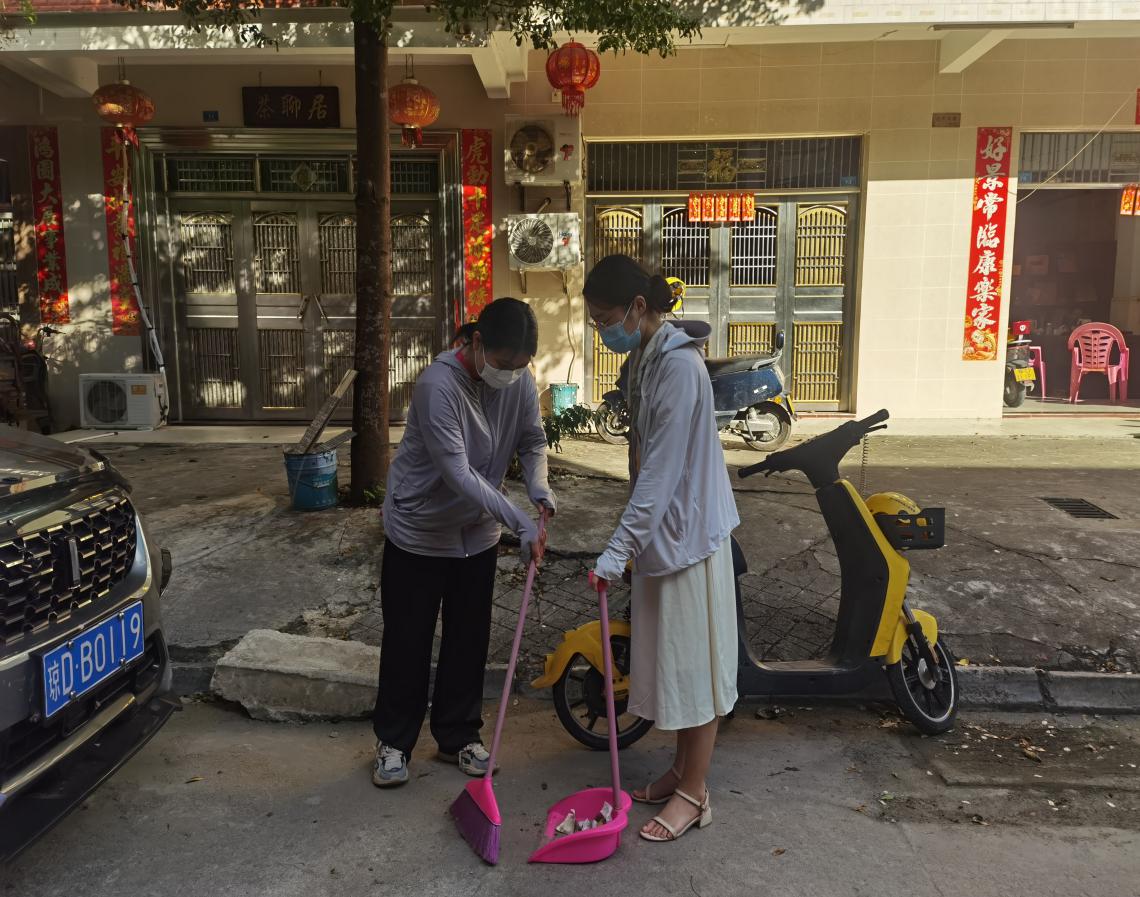 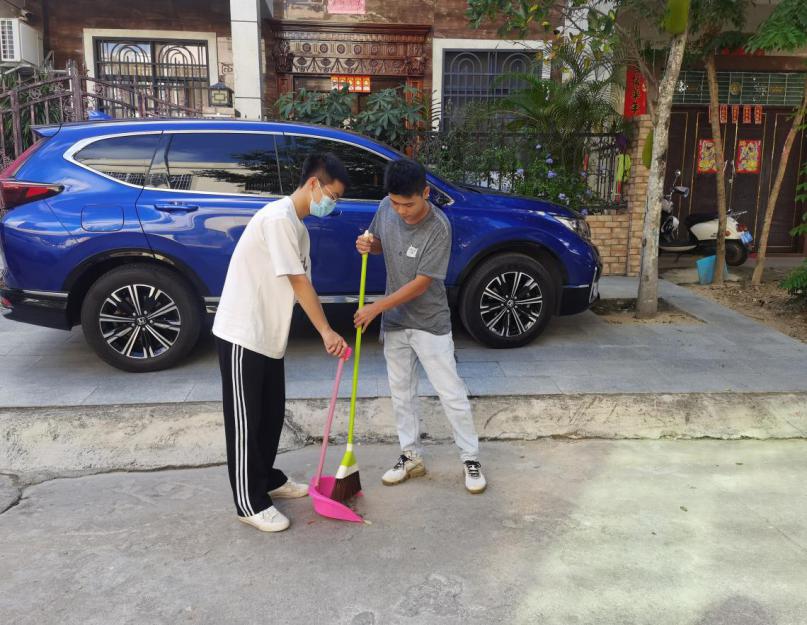 陵水黎族自治县审计局2023年6月20日